Webinar on KubernetesThe Department of Computer Science, KKTM Govt. College, Pullut in association with Dept. of Computer Applications Marian College, Kuttikkanam [Autonomous] organized a webinar on Kubetnetes on 22 January 2022 at 10.30 AM to 12 Noon. Dr. Juby George, Assistant Professor, Dept. of Computer Applications, Marian College Kuttikkanam was the resource person. There are 131 registrations and 107 participants are  attended the webinar. 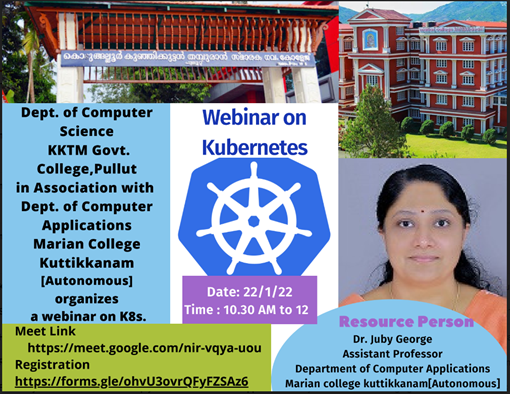 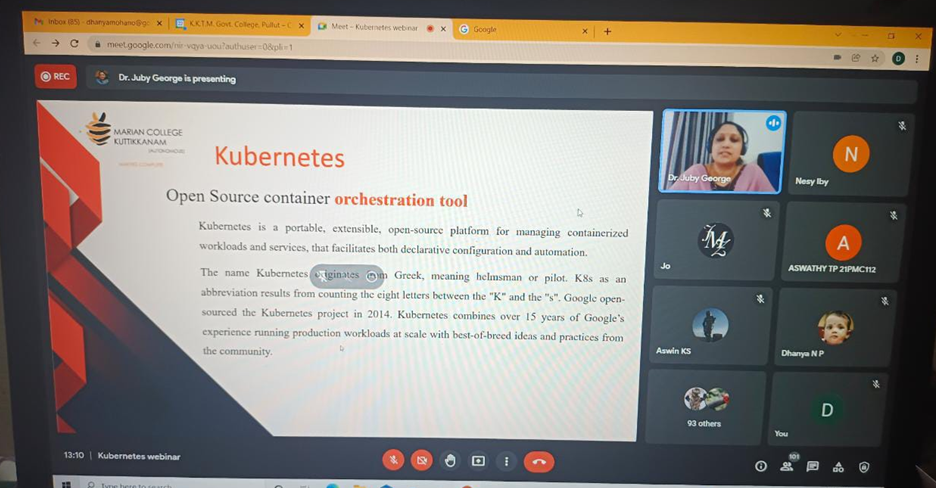 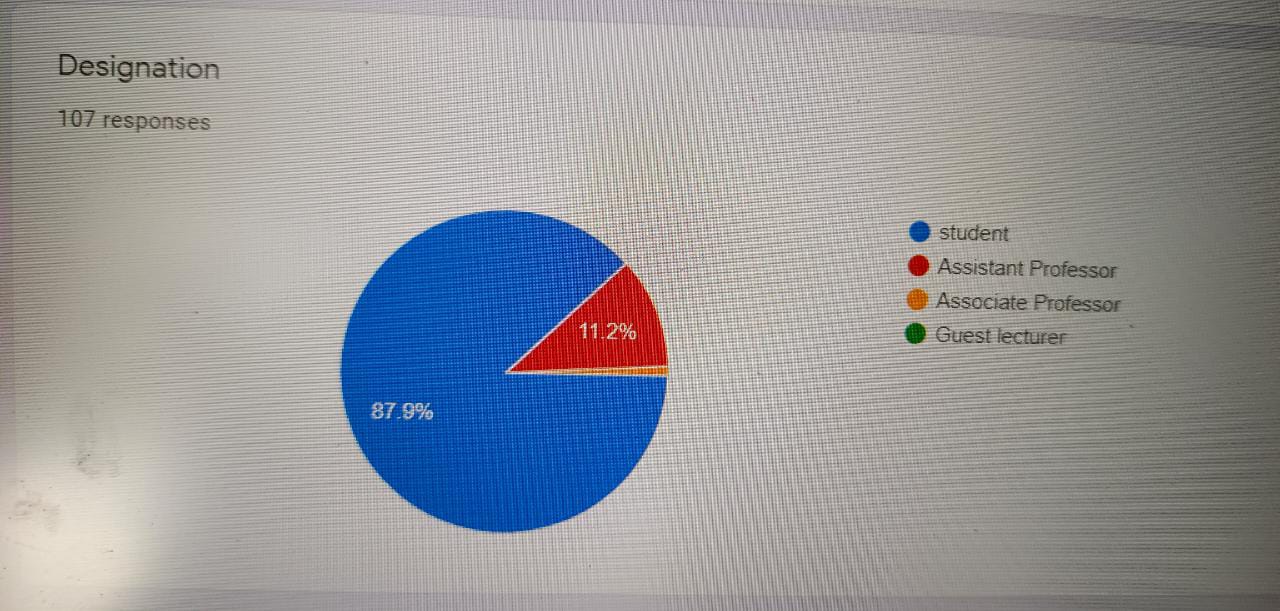 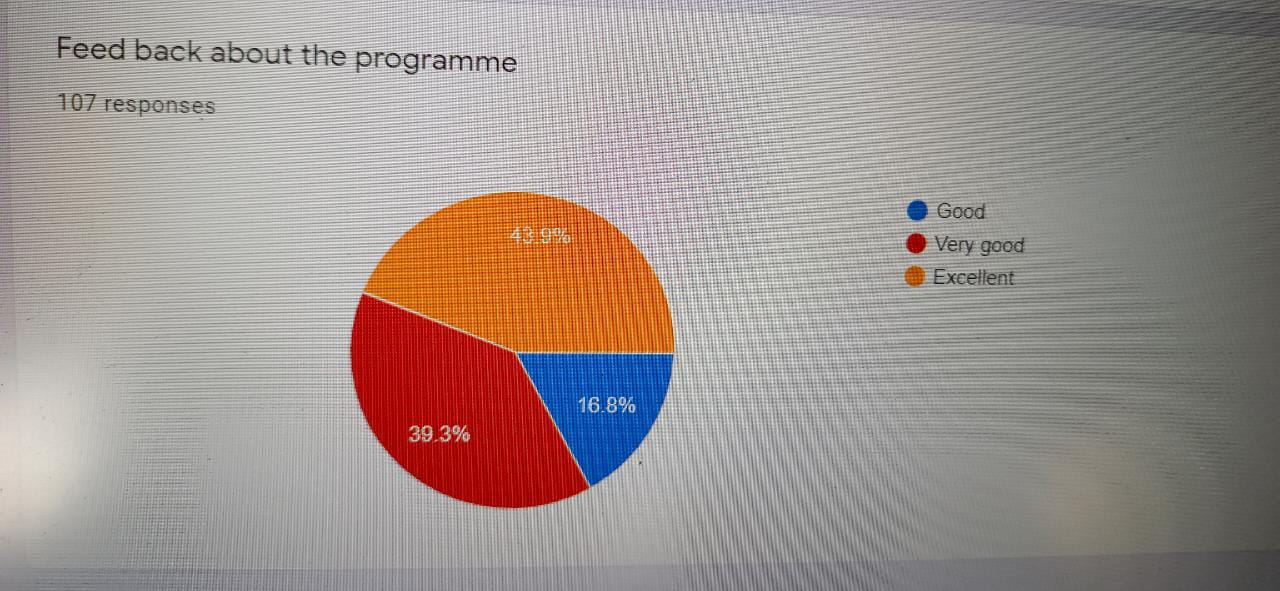 